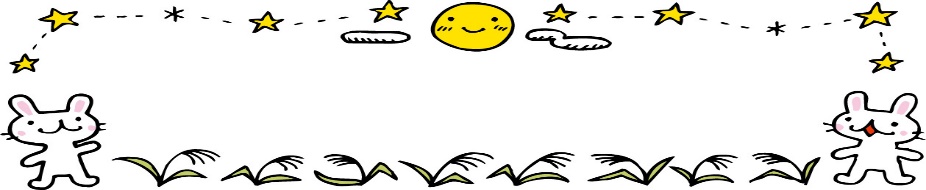 　　　　　　　　　　　　　　　　　　　　　　　　令和5年8月3１日　　　　　　　　　　　　　　　　　　　　　　　　　　　一之宮愛児園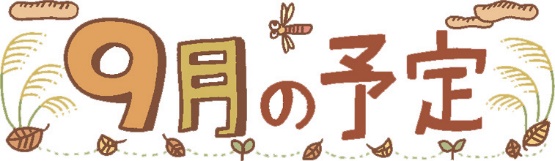 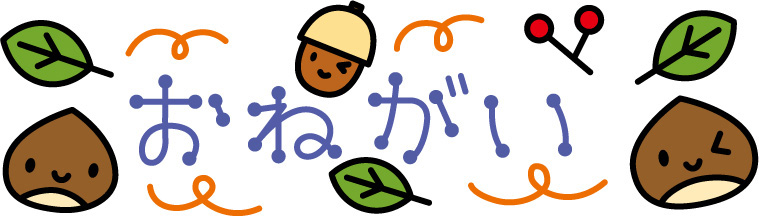 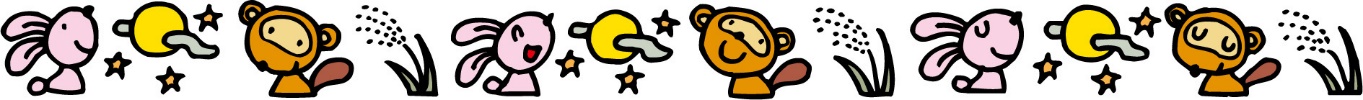 10月の予定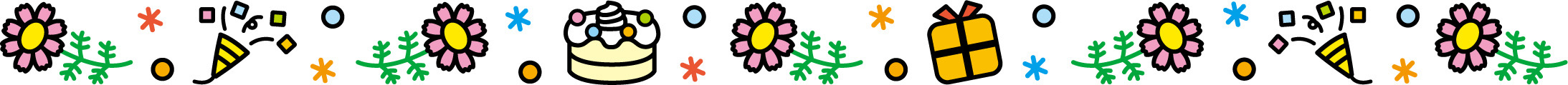 